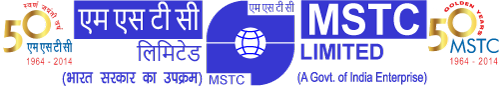 ANNUAL PROCUREMENT PLANANDNODAL OFFICERS FOR MSEsMSTC LIMITED225-C, A.J.C BOSE ROADKOLKATA-700020 (INDIA)PH: (033) 2290-0964, 2287-7557 / 0568 / 9627ANNUAL PROCUREMENT PLAN FOR FY 2017-18The total eligible annual procurement by MSTC for year 2017-18 is likely to be Rs.4.2 Cr. And total procurement from MSEs is likely to be Rs.1.7 Cr. Further, in FY 2017-18,   a total 18 MSEs benefitted, in which 5 MSEs belongs to SC/ST entrepreneurs. A total of 37.22% of procurement has been done by MSEs and in which 5.27% has been procured from the MSEs belongs to SC/ST entrepreneurs. MSTC is making efforts to encourage participation from MSE vendors (SC/ST).TENTATIVE LIST OF GOODS/SERVICES WHERE MSEs ARE PARTICIPATING/EXPECTED TO PARTICIPATE IN MSTCGOODSSERVICES LIST OF NODAL OFFICERS FOR VARIOUS REGIONS OF MSTCSI.No.DescriptionBuckets of all typesChokes for light fittingFire extinguishers (wall type)Inverter domestic type up to 5 KVA Disinfectant FluidsDust binsCurtains MosquitoSafety Pins (and other similar products like paper pins, staples pins etc.)Sanitary TowelsScissors cutting (ordinary)Kit boxesLint plainNaphthalene BallsTin Boxes for postage stampToilet RollsTraysTrays for postal useUtensils all typesSoap liquidStapling machineSteel racks/ shelfPrinters UPS BatteriesPersonal computer / Laptop SI.NoDESCRIPTIONCourier Services for Corporate Office Hiring of Man powerHiring of VehiclesMaintenance of IT System & Equipment Office Maintenance ServicesPhoto copying and printing servicesVarious support servicesHousekeeping servicesRepairing of Office furniture. Supply & installation of Biometric attendance and surveillance systemSI.NoRegion/BranchNodal OfficerCorporate officeKolkataShri. Abhinav Tiwari, AM (P&A)225-C, A.J.C Bose Road, Kolkata – 700020Email: atiwari@mstcindia.co.inMobile: 9073313781NRO, DelhiShri. S K Poddar, Addl.GM (RM)30/31A Jeevan Vikas Building, 1st Floor, Asaf Ali Road (opp. Hamdard), New Delhi - 110 002Email: sanjibpoddar@mstcindia.co.inMobile: 09830156246WRO, MumbaiShri Surya Kant, ADDL. GM (RM)607-608 Raheja Centre, Nariman Point, Mumbai - 400 021Email: suryakant@mstcindia.co.inMobile: 9974089982ERO, KolkataShri Vikash Kumar Jaiswal, SM, (RM) 225-F, A.J.C Bose Road, Kolkata - 700 020Email:vikash@mstcindia.co.inMobile:09903042449SRO, ChennaiShri A Rajamanickam, ADDL.GM, (RM)Leelavathi Building, 2nd Floor; 69, Armenian Street, Chennai - 600 001Email:arajamanickam@mstcindia.co.inMobile:09666040607Trivandrum BranchShri Remil Rashid, DM (BM)First Floor, Forest Central Library Building, Kerala Forest Head Quarters, Vazhuthacaud, Trivandrum 695014Email:rrashid@mstcindia.co.inMobile:09946473645Bangalore BranchShri J Damodaran, CM (BM)19/5 & 19/6, 3rd Floor, Kareem Tower, Cunningham Road, Bangalore- 560052Email:jdamodaran@mstcindia.co.inMobile:9841002253Hyderabad BranchSmt R Purushottam, ADDL. GM (BM)Akash Ganga Complex, Office No. 201, 2nd floor, Door No. 6-3-635 & 637, Khairtabad Hyderabad - 500004Email:rpurushottam@mstcindia.co.inMobile:08884406412Visakhapatnam Branch&Vijayawada OfficeShri G Sopan Shriram, CM, (BM)6th Floor "Jeevan Prakash" LIC Building, Jeevitha Bima Road, Visakhapatnam – 530004Email:sopan@mstcindia.co.inMobile:9967066934Vadodara BranchShri Keshav Ajmani, CM, (BM)21,Kamalanjali Apartment, 2nd Floor, Opp.Tube Company, Old Padra Road,Akota, Vadodara-390 020Email:kajmani@mstcindia.co.inMobile:09891946076Bhopal BranchShri S K Tiwary, CM (BM)76-77(R), First Floor, Zone-II, M.P.Nagar, Bhopal-462011, (M.P)Email:sktiwary@mstcindia.co.inMobile:09009755999Raipur BranchShri Ravi Shekhar, Manager (BM)MSTC LIMITED, Hall No 6 & 7, 3rd floor, Udyog Bhawan, Telibandha, Ring Road 1 , Raipur, 492006Email:rshekhar@mstcindia.co.inMobile:09662052481Bhubaneswar office Shri Bishnu Prasad Mahapatra, SM(F&A)Toshali Plaza, 3rd Floor, Room No.TP-B/1-03&08, Satya Nagar, Bhubaneswar-751 007Email: bpmahapatra@mstcindia.co.inMobile: 09912077733Jaipur BranchShri Dinesh Kumar Meel, DM (BM)CF/02, First Floor, Nehru place Complex, Tonk road Jaipur. PIN: 302015Email:dkmeel@mstcindia.co.inMobile:09587892087Ranchi BranchShri Annand Vishwakarmaa, Manager (BM)MSTC LIMITED, BSNL TELIPHONE EXCHANGE, Sec-2, DHURWA, RANCHI-834004, JHARKHANDEmail:anandvishwakarma@mstcindia.co.inMobile: 09065349790Chandigarh BranchShri Umesh Chandra, SM(BM)MSTC Limited Telephone Exchange Building, 2nd Floor, Sector-5, Panchkula-134109Email:umesh@mstcindia.co.inMobile:09971668889Lucknow BranchShri Nitin Anand, DM (BM)2nd Floor, Centre Court Building, Park Road, Hazratganj, Lucknow - 226001, Uttar PradeshEmail:anandnitin@mstcindia.co.inMoible:09769760074Guwahati BranchShri Prashant Chitranjan, AM (BM)MSTC LIMITED BSNL Exchange Building, Beltola Basistha Road, Wireless Guwahati, ASSAM-781038Email:pchitranjan@mstcindia.co.inMobile:08592888286